  Пояснительная записка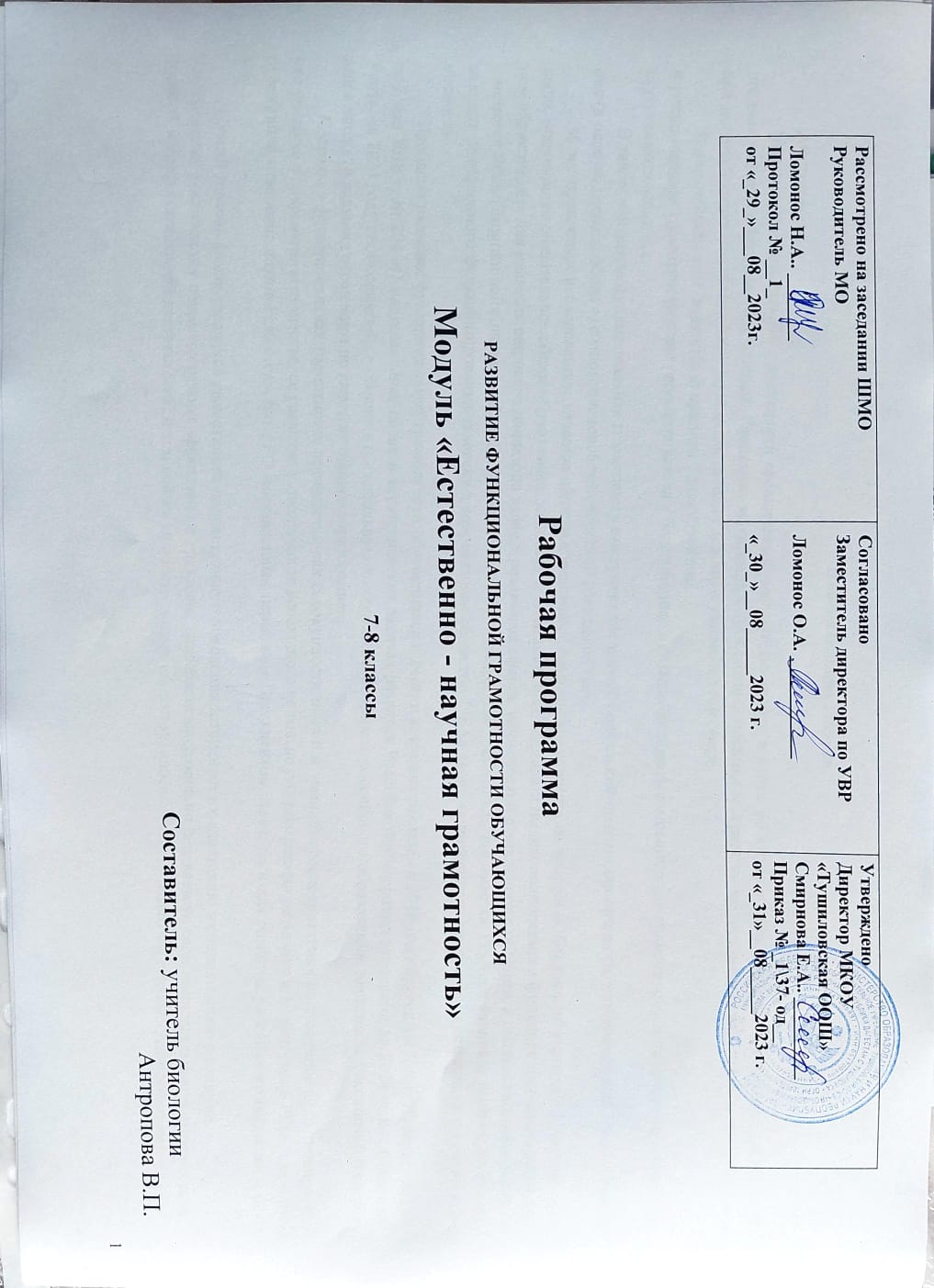 АктуальностьПонятие функциональной грамотности сравнительно молодо: появилось в конце 60-х годов прошлого века в документах ЮНЕСКО и позднее вошло в обиход исследователей. Примерно до середины 70-х годов концепция и стратегия исследования связывалась с профессиональной деятельностью людей: компенсацией недостающих знаний и умений в этой сфере.             В дальнейшем этот подход был признан односторонним.Функциональная грамотность стала рассматриваться в более широком смысле: включать компьютерную грамотность, политическую, экономическую грамотность и т.д.В таком контексте функциональная грамотность выступает как способ социальной ориентации личности, интегрирующей связь образования (в первую очередь общего) с многоплановой человеческой деятельностью.Мониторинговым исследованием качества общего образования, призванным ответить на вопрос: «Обладают ли учащиеся 15-летнего возраста, получившие обязательное общее образование, знаниями и умениями, необходимыми им для полноценного функционирования в современном обществе, т.е. для решения широкого диапазона задач в различных сферах человеческой деятельности, общения и социальных отношений?», - является PISA (ProgrammeforInternationalStudentAssessment). И функциональная грамотность понимается PISAкак знания и умения, необходимые для полноценного функционирования человека в современном обществе. PISAв своих мониторингах оценивает  и естественнонаучную грамотность.Проблема развития функциональной грамотности обучающихся в России актуализировалась в 2018 году благодаря Указу Президента РФ от 7 мая 2018 г. № 204 «О национальных целях и стратегических задачах развития Российской Федерации на период до 2024 года». Согласно Указу, «в 2024 году необходимо <...> обеспечить глобальную конкурентоспособность российского образования, вхождение Российской Федерации в число 10 ведущих стран мира по качеству общего образования».Поскольку функциональная грамотность понимается как совокупность знаний и умений, обеспечивающих полноценное функционирование человека в современном обществе, ее развитие у школьников необходимо не только для повышения результатов мониторинга PISA, как факта доказательства выполнения Правительством РФ поставленных перед ним Президентом задач, но и для развития российского общества в целом.Низкий уровень функциональной грамотности подрастающего поколения затрудняет их адаптацию и социализацию в социуме.Современному российскому обществу нужны эффективные граждане, способные максимально реализовать свои потенциальные возможности в трудовой и профессиональной деятельности, и тем самым принести пользу обществу, способствовать развитию страны. Этим объясняется актуальность проблемы развития функциональной грамотности у школьников на уровне общества.Результаты лонгитюдных исследований, проведенных на выборках 2000 и 2003 гг. странами-участницами мониторингов PISAпоказали, что результаты оценки функциональной грамотности учащихся являются надежным индикатором дальнейшей образовательной траектории молодых людей и их благосостояния. Любой школьник хочет быть социально успешным, его родители также надеются на высокий уровень благополучия своего ребенка во взрослой жизни. Поэтому актуальность развития функциональной грамотности обоснована еще и тем, что субъекты образовательного процесса заинтересованы в высоких академических и социальных достижениях обучающихся, чему способствует их функциональная грамотность.ЦелеполаганиеОсновной целью программы является развитие функциональной грамотности учащихся 5-9 классов как индикатора качества и эффективности образования, равенства доступа к образованию.Программа нацелена на развитие:способности человека формулировать, применять и интерпретировать математику в разнообразных контекстах. Эта способность включает математические рассуждения, использование математических понятий, процедур, фактов и инструментов, чтобы описать, объяснить и предсказать явления. Она помогает людям понять роль математики в мире, высказывать хорошо обоснованные суждения и принимать решения, которые необходимы конструктивному, активному и размышляющему гражданину;способности человека понимать, использовать, оценивать тексты, размышлять о них и заниматься чтением для того, чтобы достигать своих целей, расширять свои знания и возможности, участвовать в социальной жизни;способности человека осваивать и использовать естественнонаучные знания для распознания и постановки вопросов, для освоения новых знаний, для объяснения естественнонаучных явлений и формулирования основанных на научных доказательствах выводов в связи с естественнонаучной проблематикой; понимать основные особенности естествознания как формы человеческого познания; демонстрировать осведомленность в том, что естественные науки и технология оказывают влияние на материальную, интеллектуальную и культурную сферы общества; проявлять активнуюгражданскую позицию при рассмотрении проблем, связанных с естествознанием (естественнонаучная грамотность;способности человека приниматьэффективные решения в разнообразных финансовых ситуациях, способствующих улучшению финансового благополучия личности и общества, а также возможности участия в экономической жизни.Характеристика образовательного процессаПрограмма рассчитана на 5 лет обучения (с 5 по 9 классы), реализуется из части учебного плана, формируемого участниками образовательных отношений и/или внеурочной деятельности и включает  модуль: естественнонаучная грамотность.Разработанный учебно-тематический план программы описывает содержание модуля из расчета одного/двух часов в неделю в каждом класс- комплекте. Тем не менее, каждое образовательное учреждение индивидуально проектирует учебный план по каждой параллели и по каждому модулю.Таким образом, количество часов на один год обучения в одном класс -  34ч, т.е по 1 ч в неделю:32 часов для модуля естественнонаучной грамотности;2 часа на проведение аттестации, завершающих освоение программы по соответствующему году обучения.Программа предполагает поэтапное развитие различных умений, составляющих основу функциональной грамотности.В 5 классе обучающиеся учатся находить и извлекать информацию различного предметного содержания из текстов, схем, рисунков, таблиц, диаграмм, представленных как на бумажных, так и электронных носителях. Используются тексты различные по оформлению, стилистике, форме. Информация представлена в различном контексте (семья, дом, друзья, природа, учеба, работа и производство, общество и др.).В 6 классе формируется умение применять знания о математических, естественнонаучных, финансовых и общественных явлениях для решения поставленных перед учеником практических задач.В 7 классе обучающиеся учатся анализировать и обобщать (интегрировать) информацию различного предметного содержания в разном контексте. Проблемы, которые ученику необходимо проанализировать и синтезировать в единую картину могут иметь как личный, местный, так и национальный и глобальный аспекты. Школьники должны овладеть универсальными способами анализа информации и ее интеграции в единое целое.В 8 классе школьники учатся оценивать и интерпретировать различные поставленные перед ними проблемы в рамках предметного содержания.В 9 классе формируется умение оценивать, интерпретировать, делать выводы и строить прогнозы относительно различных ситуаций, проблем и явлений формируется в отрыве от предметного содержания. Знания из различных предметных областей легко актуализируются школьником и используются для решения конкретных проблем.Формы деятельности: беседа, диалог, дискуссия, дебаты, круглые столы, моделирование, игра, викторина, квест, квиз, проект.В соответствии с приказом Минобрнауки России от 31.12.2015 № 1577 рабочие программы курсов, в том числе внеурочной деятельности, разрабатываются на основе требований к результатам освоения основной образовательной программы основного общего образования с учетом основных программ, включенных в ее структуру. В связи с этим, разработчики считают целесообразным проведение текущей (выполнение заданий в ходе урока), рубежной (по окончании каждого модуля), промежуточной (по окончании года обучения) и итоговой аттестации по данному курсу в форматах, предусмотренным методологией и критериями оценки качества общего образования в общеобразовательных организациях на основе практики международных исследований качества подготовки обучающихся.ПЛАНИРУЕМЫЕ РЕЗУЛЬТАТЫМетапредметные и предметные                                                                                                                    Личностные                                                        Календарно-тематическое планирование курса внеурочной деятельностиМодуль «Основы естественно - научной грамотности», 8 классна 2023-2024 учебный годКалендарно-тематическое планирование курса внеурочной деятельностиМодуль «Основы естественно - научной грамотности», 7 классна 2023-2024 учебный годСписок литературыЕрмоленко, В. А., Перченок, Р. Л., Черноглазкин, С. Ю. Дидактические основы функциональной грамотности в современных условиях: Пособие для работников системы образования [Текст] / Российская академия образования, теории образования и педагогики. – М. : ИТОП РАО,1999. – 228 с.Галян С.В. Метапредметный подход в обучении школьников. Методические рекомендации. – Сургут, 2014. – С. 5–12.  Громова В.И., Сторожева Т.Ю. ФГОС. Настольная книга учителя: учебно-методическое пособие. – Саратов, 2013. – С. 63.Липсиц, И. В.Л61 Финансовая грамотность: материалы для учащихся. 8–9 классы общеобразоват. орг. / И. В. Липсиц, О. И. Рязанова. — М.: ВИТА-ПРЕСС, 2014. —352 с.БердибаеваГ.Т. и другие. Международное исследованиеPISA. Методическое пособие. Астана: НЦ ОСО, 2012, 115 с.Сабиева К.У., Корчевский В.Е. Развитие функциональной грамотности на уроках естественно-математических дисциплин: методические рекомендации. Петропавловск: филиал АО «НЦПК «Өрлеу» «ИПК ПР по СКО», 2014- 89 с.Ковалева Г.С., к.п.н., Красновский Э.А., к.п.н., Краснокутская Л.П., к.ф.-м.н., Краснянская К.А., к.п.н. Международная программа PISA 2000 «Примеры заданий по чтению, математике и естествознанию», Москва 2003..Используемые интернет-ресурсы
1. РЭШ. Электронный банк заданий для оценки функциональной грамотности. Диагностические работы Министерства просвещения РФ
https://fg.resh.edu.ru/
2. Электронные формы учебных пособий издательства Просвещение  https://media.prosv.ru/
3. Банк заданий ИСРО РАО  http://skiv.instrao.ru/bank-zadaniy/
4. Открытый банк заданий PISA  https://fioco.ru/примеры-задач-pisa
5. Программа ИРО Самарской области по развитию ФГ  https://www.sipkro.ru/projects/funktsionalnaya-gramotnost/
6. МЦКО  https://mcko.ru/
7.ЯКласс https://www.yaklass.ru/Материально-техническое обеспечение учебного процесса.В комплект технических и информационно-коммуниативных средств обучения входят: аппаратура для записей и воспроизведения аудио- и видеоинформации, компьютер, мультимедиапроектор, обучающие программы, выход в Интернет.Использование экранно-звуковых и электронных средств обучения позволяет активизировать деятельность обучающихся, получать более высокие качественные результаты обучения; формировать ИКТ- компетентность, способствующую успешности в учебной деятельности: при подготовке к ОГЭ обеспечивать самостоятельность в овладении содержанием курса биологии, формировании универсальных учебных действий, по строении индивидуальной образовательной программы.Комплекты печатных демонстрационных пособий:(таблицы, транспаранты, портреты выдающихся учёных-биологов).ГрамотностьГрамотностьГрамотностьГрамотностьГрамотностьГрамотностьЧитательскаяМатематическаяЕстественно-научнаяФинансоваяГлобальные компетенцииКреативное мышление5 классУровеньузнавания ипониманиянаходит и извлекаетинформацию из различных текстовнаходит и извлекаетматематическую информацию в различном контексте находит и извлекаетинформацию о естественнонаучных явлениях в различномконтекстенаходит и извлекаетфинансовую информацию в различном контекстерассматривает вопросы и ситуации местного, глобального и межкультурного значения генерирует новые идеи на основе существующей информации, например, текста или изображения;6 классУровеньпонимания ипримененияприменяет извлеченную из текстаинформацию длярешения разногорода проблемПрименяет математические знания длярешения разного рода проблемобъясняет и описывает естественнонаучные явления на основе имеющихсянаучных знанийПрименяет финансовые знания длярешения разного рода проблемовладевает навыками, необходимыми для жизни во взаимосвязанном мире; использует знания о мире и критически мыслит при рассуждении о глобальных событияхпрактикуется в творчестве, создавая, например, продолжение или альтернативное окончание любимой сказки7 классУровеньанализа исинтезаанализирует и интегрирует информацию, полученную изтекстаФормулирует математическую проблему на основе анализа ситуациираспознает и исследует личные, местные, национальные,глобальные естественнонаучные проблемы в различном контекстеанализируетинформацию вфинансовомконтекстеспособен задавать вопросы, анализировать информацию, объяснять явления и вырабатывать собственную позициюумеет использовать свое воображение для выработки и совершенствования идей, формирования нового знания, решения задач, с которыми он не сталкивался раньше8 классУровеньоценки(рефлексии) в рамкахпредметногосодержанияОценивает форму иСодержание текста в рамках предметного содержанияинтерпретирует и оценивает математические данные вконтексте личнозначимой ситуацииинтерпретирует и оценивает личные, местные, национальные, глобальные естественнонаучные проблемы вразличном контексте в рамках предметного содержанияОценивает финансовые проблемы вразличном контекстеспособен понимать и ценить различные точки зрения и мировоззрения;развивает воображение и фантазию, творческую активность детей.9 классУровеньоценки(рефлексии) в рамкахметапредметногосодержанияоцениваетформу исодержаниетекста в рамкахметапредметногосодержанияинтерпретирует и оценивает математические результаты в контекстенациональной или глобальной ситуации  интерпретирует иоценивает, делаетвыводы и строитпрогнозы о личных, местных, национальных, глобальных естественнонаучных проблемах в различном контексте в рамках метапредметного содержанияОценивает финансовые проблемы, делает выводы, строит прогнозы, предлагает пути решенияспособен наладить позитивное взаимодействие с людьми разного национального, этнического, религиозного, социального или культурного происхождения или пола.Демонстрирует готовность к саморазвитию, самообразованию на основе мотивации к обучению и познанию.ГрамотностьГрамотностьГрамотностьГрамотностьГрамотностьГрамотностьЧитательскаяМатематическаяЕстественно-научнаяФинансоваяГлобальные компетенцииКреативное мышление5-9 классыОценивает содержание прочитанного с позиции норм морали и общечеловеческих ценностей; формулирует собственную позицию по отношению к прочитанномуОбъясняет гражданскую позицию в конкретныхситуациях общественной жизни на основе математических знаний с позиции норм морали и общечеловеческих ценностейОбъясняет гражданскую позицию вконкретных ситуациях общественнойжизни на основе естественнонаучныхзнаний с позициинорм морали и общечеловеческихценностейОценивает финансовые действия вконкретных ситуациях с позиции норм морали иобщечеловеческихценностей, прав и обязанностей гражданина страныизучает местные, глобальные проблемы и вопросы межкультурного взаимодействия, понимает и оценивает различные точки зрения и мировоззрения, успешно и уважительно  взаимодействует с другими, а также действует ответственно для обеспечения устойчивого развития и коллективного  благополучия.Умеет использовать свое воображение для выработки и совершенствования идей, формирования нового знания, решения задач, с которыми он не сталкивался раньше. № занятия в годуДатаТема занятияВиды деятельности1-2.01.09.2308.09.23Занимательное электричество.Беседа, обсуждение, практикум.3-4.15.09.2322.09.23Занимательное электричествоОбсуждение, практикум, брейн-ринг.5-629.09.2306.10.23Магнетизм Исследовательская работа, практикум.7-8.13.10.2320.10.23ЭлектромагнетизмПроектная работа.9-1027.10.2310.11.23Строительство плотин. Обсуждение. Урок практикум.11-1217.11.2324.11.23Гидроэлектростанции. Моделирование. Выполнение рисунка. Практикум.13-1401.12.2308.12.23Экологические риски при строительстве гидроэлектростанций.Беседа, обсуждение практикум.15-1615.12.2322.12.23Нетрадиционные виды энергетики, объединенные энергосистемы.Игра, урок-исследование, брейн- ринг, конструирование.17-1829.12.2312.01.24Экологические риски при строительстве гидроэлектростанций.Обсуждение, урок-практикум, моделирование.19-2019.01.2426.01.24Внутренняя среда организмаОбсуждение. Практикум.21-2202.02.2409.02.24Кровь.Обсуждение. Практикум.23-2416.02.2401.03.24Иммунитет.Обсуждение. Практикум.25-2615.03.2405.04.24Наследственность.Исследование. Интерпретация результатов в разных контекстах.27-2812.04.2419.04.24Системы жизнедеятельности человека.Исследование. Интерпретация результатов в разных контекстах.29-3026.04.2403.05.24Системы жизнедеятельности человека.Тестирование.31-3210.05.2417.05.24Системы жизнедеятельности человека.Тестирование.3324.05.24Проведение рубежной аттестации.3424.05.24Проведение рубежной аттестации.Итого№ занятия в годуДатаТема занятияВиды деятельности1-2.06.09.2313.09.23Молекулярное строение твёрдых телБеседа, обсуждение, практикум.3-4.20.09.2327.09.23Диффузия в газах, жидкостях и твёрдых телах.Обсуждение, практикум, брейн-ринг.5-6.04.10.2311.10.23Молекулярное строение жидкостей и газов.Исследовательская работа, практикум.7-8.18.10.2325.10.23Механическое движение. Закон инерцияПроектная работа.9-1008.11.2315.11.23Закон Паскаля. Гидростатический парадокс.Обсуждение. Урок практикум.11-1222.11.2329.11.23Деформация тел. Моделирование. Выполнение рисунка. Практикум.13-1406.12.2313.12.23Виды деформации. Усталость материалов.Беседа, обсуждение практикум.15-1620.12.2327.12.23Атмосферные явленияИгра, урок-исследование, брейн- ринг, конструирование.17-1810.01.2417.01.24Ветер. Направление ветра. Обсуждение, урок-практикум, моделирование.19-2031.01.2407.02.24Ураган, торнадо. Землетрясение, цунами, объяснение их происхожденияОбсуждение. Практикум.21-2214.02.2421.02.24Давление воды в морях и океанах. Состав воды морей и океанов. Структура подводной сферы. Обсуждение. Практикум.23-2428.02.2406.03.24Исследование океана. Использование подводных дроновОбсуждение. Практикум.25-2613.03.2420.03.24Растения. Генная модификация растений.Исследование. Интерпретация результатов в разных контекстах.27-2803.04.2410.04.24Внешнее строение дождевого червя, моллюсков, насекомыхИсследование. Интерпретация результатов в разных контекстах.29-3017.04.2424.04.24Внутреннее строение рыбы. Их многообразие. Тестирование.31-3208.05.2415.05.24Пресноводные и морские рыбы.Тестирование.3322.05.24Внешнее и внутреннее строение птицы.Эволюция птиц. Многообразие птиц.Перелетные птицы. Сезонная миграция3429.05.24Проведение рубежной аттестацииИтого